.Walk Forward x2, Kick-ball-change, Rock Forward-Recover, Ball Step, Rock Forward-RecoverSailor ¼ Turn Left, Shuffle Forward, Rock-Recover, Shuffle ½ Turn LeftCross-Rock-Recover, Cross-Rock-Recover, Jazz Box ¼ Turn RightSide Rock-Recover, Ball,  Side Rock-Recover, Ball, Forward Rock-Recover, Right Coaster StepStep Forward, Pivot ½ Turn, Shuffle Forward, Step Forward, Pivot ½ , Shuffle ForwardStep Forward Right-Left, Hold, Step Back Right-Left, Hold, Step Forward Right-Left, Step Back Right-Left, Step Forward Right-Left (x2)Begin Again!!!!Note: Dance ends on the front wall (30 counts in) on the Rock forward-recover.Prepared By: Sandy Goodman - Newbury, Ohio  (440) 840-9100Site: www.blinedancers.comLove Ain't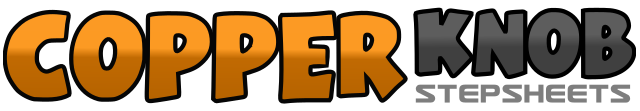 .......Count:48Wall:2Level:Improver / Intermediate.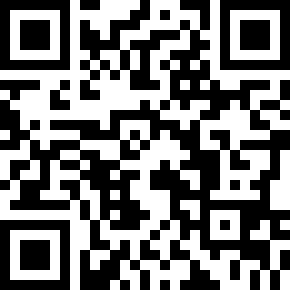 Choreographer:Sandy Goodman (USA) - November 2019Sandy Goodman (USA) - November 2019Sandy Goodman (USA) - November 2019Sandy Goodman (USA) - November 2019Sandy Goodman (USA) - November 2019.Music:Love Ain't - Eli Young BandLove Ain't - Eli Young BandLove Ain't - Eli Young BandLove Ain't - Eli Young BandLove Ain't - Eli Young Band........1  -  2Walk forward Right (1), Walk forward Left (2)3 & 4Kick Right forward (3), Step ball of Right home (&), Step Left beside right (4)5- 6&Rock Right forward (5), Recover on Left (6), Step ball of Right beside left (&)7  -  8Rock Left forward (7), Recover on Right (8)1 & 2Step Left behind Right (1), Step Right ¼ left (&), Step Left side left (2)3 & 4Step Right forward (3), Step Left beside right (&), Step Right forward (4)5  -  6Rock Left forward (5), Recover on Right (6)7 & 8Making ½ turn left - Shuffle forward Left (7), Right (&), Left (8)1 & 2Cross Right over left (1), Rock Left side left (&), Recover on Right (2)3 & 4Cross Left over right (3), Rock Right side right (&), Recover on Left (4)5  -  8Cross Right over left (5), Step Left back (6), Step Right ¼ turn right (7), Step Left together (8)1- 2&Rock side Right (1), Recover on Left (2), Ball Right beside left (&)3- 4&Rock side Left (3), Recover on Right (4), Ball Left beside right (&)5  -  6Rock Right forward (5), Recover on Left (6)7 & 8Step Right back (7), Step Left beside right (&), Step Right forward (8)1  -  2Step forward Left (1), Pivot ½ turn right - weight on Right (2)3 & 4Step Left forward (3), Step Right beside left (&), Step Left forward (4)5  -  6Step Right forward (5), Pivot ½ turn left - weight on Left (6)7 & 8Step Right forward (7), Step Left beside right (&), Step Right forward (8)&1- 2Step forward Right (&), Left (1), Hold (2)&3- 4Step back Right (&), Left (3), Hold (4)&5&6Step forward Right (&), Left (5), Step back Right (&), Left (6)&7&8Step forward Right (&), Left (7), Step forward Right (&), Left (8)